Туристическое агентство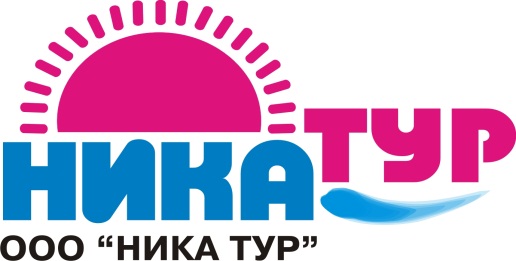 308004, г. Белгород, ул. Губкина 17  (4722) 72-13-10; 72-13-20e-mail: nikatur31@mail.ruwww.nikatur31.ru Москва 27.04.23 - 01.05.23 (3 дня/2 ночи)Стоимость тура: для взрослых – 9900 рублей; для школьников, студентов – 9400 рублей.В стоимость включено: проезд автобусом, проживание в гостинице «Турист»              (номера с удобствами), питание (3 завтрака), экскурсионное обслуживание, сопровождение гида. 27.04.Выезд из г. Белгорода.28.04.Прибытие в Москву. Завтрак в кафе города. Обзорная экскурсия по Москве. Осмотр Красной площади и Александровского сада,  Воробьевых гор, Поклонной горы и Триумфальной арки, Москва-сити, государственной «Аллеи звёзд». Посещение Храма Христа Спасителя – крупнейшего храма в России.  Храм Христа Спасителя в Москве был построен как храм-памятник, посвященный Отечественной войне 1812 года. В храме находятся чудотворные образы Владимирской Божией Матери и Смоленской - Устюженской Божией Матери.Размещение в гостинице.Свободное время. 29.04.30.04.Завтрак в гостинице («шведский стол»). Свободный день. Завтрак в гостинице («шведский стол»). Посещение тематического парка «ОСТРОВ МЕЧТЫ» – первого в России и крупнейшего в Европе крытого тематического парка развлечений (аналога Парижского «Диснейленда» в Москве). Это невероятное сочетание опыта лучших развлекательных парков мира, фантастической атмосферы популярных анимационных блокбастеров и российского колорита. Общая площадь крытой части около 300 000 кв. м – это 9 тематических зон, 27 аттракционов от европейских производителей, 120 уникальных фасадов известных городов, более 150 магазинов. Свободное время. Окончание программы. Отправление в Белгород. 01.05.Возвращение в г. Белгород.